Een woord voorafGeachte ouders/verzorgers
Voor u ligt de 21e schoolgids van De Springplank. Ouders vinden het belangrijk om goed te worden geïnformeerd over de school van hun kind. De overheid vraagt de scholen elk jaar een schoolgids uit te geven, met daarin de meest noodzakelijke informatie. Op de meeste scholen is de schoolgids daarmee een middel voor ouders om een goede schoolkeuze te maken voor hun kind. Met onze schoolgids willen we de ouders graag goed informeren over hoe het speciaal basisonderwijs werkt en dan vooral op De Springplank.Wat kunt u in deze schoolgids vinden?
In deze schoolgids geven we antwoord op onder andere de volgende vragen.Wat is De Springplank voor school?Hoe denken de leraren over onderwijs en opvoeding?Hoe is de school georganiseerd?Hoe kan ik mijn kind aanmelden?Welke specifieke zorg is er voor de kinderen?Wat kunnen de ouders van de school verwachten en wat verwacht de school van de ouders?Welke resultaten worden er geboekt?Hoe is de medezeggenschap geregeld?Doen de ouders op school ook mee?Deze schoolgids verschijnt digitaal. De ouders kunnen de gids vinden op onze website. Indien gewenst, is de schoolgids op papier  verkrijgbaar bij de administratie. Naast deze schoolgids is er ook een schoolkalender. Deze verschijnt wel op papier en bevat alle belangrijke data en andere gegevens. 
Wilt u reageren?
Uiteraard hopen we dat de gids u als een echte gids de goede weg wijst. We beseffen dat u soms toch informatie mist. Als u dat doorgeeft aan ondergetekende, kunnen we dat het komende jaar opnemen in de nieuwe gids.Juli, 2020
Bert Veldhorst
(directeur)Hoofdstuk 1	Waar de school voor staatMissieDe Springplank leert kinderen die speciale onderwijszorg over gelukkig zijn en jezelf te worden. Het motto is: “De Springplank, waar je gelukkig en speciaal mag zijn!”De kernwaarden van de schoolWij hopen dat ouders en leerlingen ons herkennen aan bovengenoemde kernwaarden. Wij doen ons best om deze waar te maken door de kinderen een stimulerend ontwikkelingsklimaat te bieden waarin zij kunnen groeien. Kinderen gaan naar school om geholpen te worden in hun groei. De groei dient op allerlei manieren gestimuleerd te worden. Lichamelijk, intellectueel, kunstzinnig, sociaal, etc.De belangrijkste voorwaarde om tot groei te komen is veiligheid. Bij veiligheid denken we aan het gebouw, aan hun relatie met medeleerlingen en met hun leerkracht, maar ook aan weten hoe het hoort in onze cultuur. En leren omgaan met onveiligheid bevordert het veiligheidsgevoel. We willen niet overbeschermen, want dat zou hun groei weer belemmeren. We denken dat wanneer het kind zich veilig voelt, het kind beter kan groeien. En als het kind groeit, zal het zich eerder veilig voelen. Deze kernwaarden versterken elkaar.Openheid is ook een belangrijke kernwaarde voor onze school. Wanneer we open zijn in onze relatie met bijvoorbeeld de ouders, bevordert dit het veiligheidsgevoel. En openheid van de ouders werkt stimulerend voor ons. Openheid bevordert daarmee de groei van het kind. Weten wat de doelen zijn, er zelf invloed op mogen hebben, de visie van de ouders erin betrekken: het betekent groei van het kind! Pedagogisch-didactische principes:Pedagogisch klimaatBinnen het pedagogisch klimaat, dat gekenmerkt wordt door betrokken leraren, die met liefde, geduld, regelmaat en duidelijkheid de kinderen een herkenbare structuur aanbieden hanteren we twee belangrijke principes:Opbrengstgericht werkenDe kerntaak van de school is niet kinderen op een aangename manier bezig te houden, maar ervoor zorgen dat kinderen leren, en zich ontwikkelen naar hun mogelijkheden. Niet alleen op het gebied van taal, lezen en rekenen, maar ook leren denken, ontwikkelen van denkgewoonten, de emotionele en creatieve ontwikkeling. Opbrengstgericht werken is erop gericht om de onderwijskwaliteit te verbeteren. De kern is dat de leraren het onderwijs aanpassen aan de hand van meetbare resultaten. Opbrengstgericht werken heeft hoge verwachtingen van de kinderen en gaat uit van doelgericht werken.Bij opbrengstgericht werken spelen de leerkrachtvaardigheden een grote rol. Leraren spelen een doorslaggevende rol bij het leren van de kinderen. Directe instructieBij onze directe instructie vervult de leraar een sturende rol, waarbij de leraar de kennis of vaardigheid (het doel van de les) stapsgewijs overdraagt aan de leerlingen. Voor leerlingen die het moeilijk vinden worden de doelen niet verlaagd, maar wordt de instructie geïntensiveerd. Het leren gebeurt in gezamenlijkheid en is een sociaal proces. Christelijke identiteitHet onderwijs is erop gericht dat de leerlingen vanuit hun leefwereld een ontmoeting aangaan met onze christelijke traditie zoals die vorm krijgt in Bijbelverhalen, feesten, reflectie over levensvragen en in een appel tot leven in verantwoordelijkheid voor de gehele schepping. Daartoe nemen de leerlingen onder meer deel aan godsdienstige rituelen en vieringen. Zij leren de religieuze en beeldende taal van de Bijbel kennen. Ook leren zij ontdekken wat de christelijke traditie kan betekenen voor de samenleving. Tevens doen zij ervaringskennis op over andere godsdiensten en levensbeschouwingen en leren zij deze te benaderen vanuit een kritische houding die gekenmerkt wordt door openheid en respect. Indien ouders bezwaar maken tegen deelneming aan bepaalde vieringen of rituelen, gaan we met hen hierover in gesprek en worden hun argumenten gerespecteerd.Speciaal basisonderwijsAls er voor uw kind op de basisschool onvoldoende kansen zijn om zich te ontwikkelen kan het op De Springplank aangemeld worden. Onze school is een school voor speciaal basisonderwijs, dat wil zeggen bestemd voor kinderen die zijn aangewezen op een orthopedagogische en een orthodidactische benadering.
Kinderen verschillen in hun mogelijkheden op het gebied van leerbaarheid, taalontwikkeling, werkhouding, aanvaardbaar gedrag en motorische vaardigheden of combinaties ervan. Elke basisschool houdt hiermee rekening en biedt speciale zorg. Per school zal de vorm en de intensiteit verschillen en niet altijd is deze hulpverlening toereikend.
Kenmerkend voor De Springplank is niet dat het een basisschool is met speciale zorg, want die heeft elke basisschool, maar dat het de speciale zorg biedt die in de gewone basisschool niet geboden kan worden. Daarvoor is een goed pedagogisch klimaat nodig dat rekening houdt met de basale behoeften van elke leerling:de behoefte aan een veilige relatie,de behoefte je competent te voelen, de behoefte zelfstandig te kunnen beslissen.In zo’n klimaat is de houding van de leraar bepalend: hoe houdt hij rekening met de individuele verschillen van de leerlingen, hoe gaat hij om met zijn leerlingen, hoe geeft hij uitleg en hoe organiseert hij zijn klas. Daarnaast is er een leeromgeving waarin sprake is van orde, rust, hulp, vertrouwen en uitdagingen.
Voor de basisschool zijn wettelijk kerndoelen vastgelegd. Voor de leerlingen van de speciale school voor basisonderwijs gelden deze doelen ook, maar ze zijn voor hen vaak te hoog. Belangrijk is te weten, dat het om streefdoelen gaat en niet om prestatie-eisen van de leerlingen. Geen eisen stellen zou echter tot willekeur, gemakzucht of verveling kunnen leiden. De kinderen worden daarom bij de vakgebieden technisch en begrijpend lezen, spellen en rekenen in een leerlijn geplaatst en krijgen op deze wijze een passend aanbod. In enkele gevallen is ook deze leerlijn niet bruikbaar voor een kind. In dat geval wordt er een individueel ontwikkelingsplan gemaakt.Verschillende middelen stellen De Springplank in staat deze speciale zorg te realiseren. De leraren hebben een speciale opleiding genoten, de gemiddelde groepsgrootte is 15 en de leraren worden bijgestaan door deskundigen: de orthopedagoog, de maatschappelijk werker, de logopedist en de intern begeleider. Uiteraard heeft ook De Springplank zijn beperkingen als het gaat om speciale zorg. Zo zijn er bijvoorbeeld geen mogelijkheden om de voor de sommige kinderen gewenste 1 op 1 benadering te bieden. Daarnaast is het zo de opbrengsten ook sterk afhankelijk zijn van de mogelijkheden en motivatie van de kinderen.KwaliteitshandboekDe medewerkers van De Springplank beschikken over een kwaliteitshandboek. Het is niet een echt boek, want het is alleen te lezen op ons netwerk. In dit boek staat bijvoorbeeld de organisatie van de school beschreven en wordt aangegeven hoe de communicatie binnen de school verloopt, de procedures die gevolgd worden voor de intake, de organisatie van het onderwijs en de verwijzingsprocedure. De procedures geven de acties, beslismomenten en documenten aan en verwijzen naar werkvoorschriften en formulieren. Het handboek helpt ons te doen wat wij beloven en verschaft inzicht in de resultaten. Het handboek wordt gedurende elk schooljaar regelmatig herzien.SchoolplanIn het schoolplan wordt het onderwijskundig beleid, de inzet en ontwikkeling van ons personeel, de overige beleidsterreinen, onze zorg voor kwaliteit en onze beleidsvoornemens voor de periode 2019-2023 vastgesteld. De wetgever vraagt de scholen elke vier jaar een schoolplan te schrijven. U kunt het schoolplan vinden op de site van De Springplank.Hoofdstuk 2	Organisatie van de schoolAantal groepenDe Springplank telt per 1 augustus 2020 15 groepen. Alle groepen zijn ‘ingroeiklassen’. We streven naar 14 (onderbouw) tot 16 (bovenbouw) leerlingen per groep. Alle leerlingen met een toelaatbaarheidsverklaring van het samenwerkingsverband Zeeluwe worden toegelaten. Er is geen wachtlijst. De dagelijkse leiding van de groep is in handen van een groepsleerkracht. 
Om kinderen vertrouwd te laten raken met structuur en orde wordt er gewerkt met vaste regels en  en terugkerende afspraken. De situatie in de groep wordt hierdoor voor de kinderen voorspelbaar en overzichtelijk, waardoor zij hun energie en aandacht kunnen aanwenden voor hun eigen ontwikkeling.De kleutersKleutergroepen worden ook wel observatiegroepen voor jonge risicokinderen genoemd. Het betreft kleuters, bij wie sprake is van een extra zorgbehoefte. De dagelijkse leiding van de groep is in handen van een groepsleerkracht, zij wordt bijgestaan door een onderwijsassistent.
In het kleuterprogramma is veel aandacht voor de algehele ontwikkeling van de kinderen. Bewegingsactiviteiten, taal-/denkactiviteiten, voorbereidende schoolse vaardigheden en sociaal-emotionele ontwikkeling zijn de belangrijke ontwikkelingsaspecten.(zie ook schoolplan 2019-2023)
De kerndoelen van het basisonderwijs op het niveau van groep 1 en 2 vormen het uitgangspunt voor het programma. Het OntwikkelingsVolgModel van Dick Memelink is hierbij richtinggevend. 
Naast onderwijs ligt er een observatie- en onderzoekstaak voor de leerkracht. Het is belangrijk vast te stellen wat het ontwikkelingsperspectief van het kind is.De groepen heten de Pareltjes en de Diamantjes.Groep 3 t/m 8Als de kinderen zes jaar zijn, starten we met methodisch leesonderwijs. De kinderen maken mogelijk deel uit van een combinatiegroep. Kinderen van groep 3 en groep 4 zitten dan bij elkaar in een groep, ook van groep 4 en groep 5, enz. We letten bij de indeling op het gedrag van een kind; welke kinderen kunnen prettig met elkaar spelen en werken. Bij rekenen, taal en lezen worden vaak niveaugroepen gemaakt. Dit betekent dat enkele groepen samenwerken en wij een nieuwe indeling van de leerlingen maken voor een apart vakgebied. Op deze wijze krijgt elk kind het onderwijsaanbod dat bij hem of haar past.Voor een goed overzicht van de vakgebieden en het aantal uren dat wij daaraan besteden verwijzen wij naar het schoolplan. (zie schoolplan 2019-2023)LeerlingenzorgHiervoor verwijzen we u naar het document “Schoolondersteuningsprofiel 2020-2021”. U kunt dit document vinden op de site van De Springplank.AanmeldenAls kinderen 4 jaar zijn en nog niet naar school gaan, kunnen de ouders hun kind aanmelden op onze school. Wij hebben dan zorgplicht. Samen met de ouders en hulpverleners van het gezin vragen wij een toelaatbaarheidsverklaring aan bij het samenwerkingsverband Zeeluwe.Is uw kind al schoolgaand en overweegt u aanmelding op De Springplank, dan vraagt u samen met de intern begeleider van de huidige school de toelaatbaarheidsverklaring aan. We adviseren de ouders om vooraf een vrijblijvend kennismakingsbezoek af te leggen op De Springplank. U bent dan beter geïnformeerd om zo’n belangrijke beslissing voor uw kind te kunnen nemen. U bent altijd welkom. U wordt ontvangen door de directeur(Harderwijk) of de locatieleider(Zeewolde). Neem voor het maken van een afspraak contact op met de administratie van De Springplank. (tel. 0341-431250) Hoofdstuk 3		Wie werken er in de school?Het managementteamDit team bestaat uitde directeur;de locatieleider Zeewolde;drie teamleiders;twee intern begeleiders; De directeur is integraal verantwoordelijk voor alle zaken betreffende de school. Deze betreffen onder andere het onderwijskundig beleid, het personeelsbeleid, het financieel beleid en de verantwoordelijkheid voor de gebouwen en de terreinen. Daarnaast onderhoudt hij de externe betrekkingen en maakt hij deel uit van het directieberaad van het bestuur. 
De locatieleider is onder supervisie van de directeur verantwoordelijk voor de locatie Zeewolde. 
De teamleiders geven leiding aan resp. de kleuterbouw, de onderbouw en de bovenbouw in Harderwijk. De intern begeleiders zijn verantwoordelijk voor de speciale zorg in de school.De groepslerarenDe groepsleraren zijn verantwoordelijk voor het onderwijs aan de leerlingen van hun groep. Zij dienen ten allen tijde op de hoogte te zijn van hun ontwikkeling en ze zijn het eerste aanspreekpunt voor de ouders. Wanneer u bijvoorbeeld de directeur of de locatieleider wilt spreken over uw kind, zal eerst worden gevraagd of er al contact is geweest met de betreffende groepsleerkracht. De groepsleraren hebben naast hun lesgevende taak ook enkele overige taken, zoals bijvoorbeeld teamleider, coördinator culturele ontwikkeling, ict-coördinator, schoolplan ontwikkeling, sport, etc.De intern begeleiderDe intern begeleiders coördineren de leerlingenzorg. Groepsleraren kunnen voor kinderen met complexe hulpvragen bij hen terecht. Indien gewenst, schakelen zij de hulp van de othopedagoog in. Zij leiden de leerlingen- en groepsbesprekingen en ze zijn een coach en vraagbaak voor de leraren als het gaat om de zorg voor de kinderen en de onderwijskwaliteit. Op schoolniveau werken zij voorstellen uit die te maken hebben met het schoolplan en de kwaliteitszorg. De intern begeleiders verzorgen ook de intake. Wanneer een kind een toelaatbaarheidsverklaring heeft, stellen de intern begeleiders een ontwikkelingsperspectiefplan op. Dit plan wordt besproken met de ouders en indien nodig bijgesteld. Indien de ouders akkoord gaan met dit plan, kunnen zij hun kind definitief aanmelden.OrthopedagoogDe orthopedagoog verdiept zich in de leerontwikkeling, de werkhouding en de sociale omgang van het kind. Wanneer we meer over de oorzaak willen weten van de leermoeilijkheden of omgangsproblemen en onderzoek noodzakelijk is, kunnen we terecht bij haar. Zij geeft adviezen aan de groepsleraren en de intern begeleiders en zij helpt bij het maken van een handelingsplan of een groepsplan. Als uw kind te maken krijgt met de orthopedagoog, wordt u daarover geïnformeerd. Voor onderzoekssituaties geldt, dat we ouders achteraf informeren. Dit voorkomt eventuele spanningen bij het kind. Schoolmaatschappelijk werkerWanneer er problemen voor het kind zijn op maatschappelijk gebied, kunnen de groepsleraren een beroep doen op de schoolmaatschappelijk werker. Het belangrijkste aspect van dit werk is de brugfunctie tussen kind, ouders, school en (jeugd)zorginstellingen. Tevens is zij contactpersoon voor de externe vertrouwenspersoon. (zie hoofdstuk 8)Vakleraar gymHet bewegingsonderwijs is een belangrijk vakgebied op onze school. Onze leerlingen hebben behoefte aan goed en veel bewegen. Gymnastiek is belangrijk voor het leren samenspelen en samenwerken. We hebben deze taak daarom in handen van een specialist (vakleraargymnastiek) gelegd. De kleutergroepen gaan elke dag naar het speellokaal en spelen daar onder leiding van de groepsleraarof de onderwijsassistent. De overige groepen hebben allemaal twee keer per week gym van de gymleerkracht. Een aantal groepen in Harderwijk heeft daarnaast een zwemles.DyslexieLeren lezen is lastig voor veel van onze leerlingen. Veel kinderen hebben een leesprobleem. Enkele leraren zijn opgeleid tot dyslexiespecialist. Met deze kennis kunnen zij handelingsgerichte onderzoeken uitvoeren en de leraren begeleiden. Indien van toepassing, krijgt een kind voor het schoolverlaten een dyslexieverklaring.LogopedieDe logopedisten helpen de kinderen met spraak- en taalproblemen. Logopedische behandeling valt onder de paramedische zorg. Er is dan ook regelmatig sprake van gegevensuitwisseling tussen de schoolarts en de logopedisten. Alle “nieuwe” leerlingen worden door hen gezien en als logopedie noodzakelijk is, nemen zij contact met u op. Als uw kind individuele logopedie nodig heeft, is het een voorwaarde dat u bij de behandeling aanwezig bent en thuis de oefeningen elke dag herhaalt. De kinderen krijgen een schriftje mee waarin staat welke oefeningen thuis gedaan kunnen worden. Schenkt u hier a.u.b. ruim aandacht aan. Een goede samenwerking met ouders is ook op dit gebied prettig en belangrijk. De logopediste werkt voornamelijk met groepjes in plaats van met individuele leerlingen.OnderwijsassistentDe onderwijsassistent vervult een ondersteunende rol in de school. Voor groepsleerkrachten geeft dit werkdrukverlichting. Tijdens de lessen assisteert zij bij de lees-, schrijf- en rekenlessen, en bij de kleuters heeft zij daarnaast ook een verzorgende taak. Ook levert zij een praktische / organisatorische bijdrage aan het klassenmanagement en aan de goede gang van zaken in de school.LeraarondersteunerDe leraarondersteuner ondersteunt ook de leerkracht. Onder supervisie van een leerkracht geeft hij les een groepjes kinderen.Huishoudelijke takenDe conciërge houdt toezicht op het schoolgebouw en verricht onderhouds- en reparatiewerkzaamheden aan gebouw, terreinen, installaties en inventaris van de school. Hij verricht de huishoudelijke taken. Administratieve takenDe administratrice behandelt de ingekomen en uitgaande post en is verantwoordelijk voor telefoon en mail. Ook  is de administratrice  preventiemedewerker. Daarnaast verricht zij administratief ondersteunende werkzaamheden.Informatie over de Jeugdgezondheidszorg Jeugdgezondheidszorg (JGZ) volgt de gezondheid en ontwikkeling van jeugdigen tot 18 jaar en helpt bij vragen. 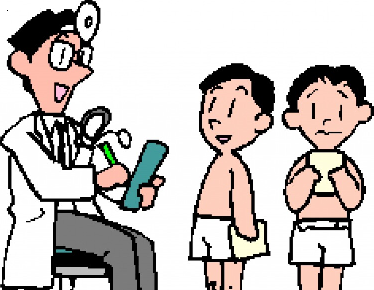 Consultatiebureau Tot 4 jaar kon u terecht bij het consultatiebureau. Vanaf 4 jaar zijn wij er voor u. Het digitale dossier van uw kind gaat mee naar de GGD. Gezondheidsonderzoeken Op de leeftijd van 5 jaar en 10 jaar krijgen alle kinderen een uitnodiging voor een gezondheidsonderzoek. Als er vragen zijn van u of van school dan onderzoeken we (we is de schoolarts!) uw kind tussendoor. Ook als uw kind nieuw is op school nodigen we uw kind meestal uit voor een gezondheidsonderzoek. Ouders worden uitgenodigd om bij de onderzoeken aanwezig te zijn. In een gezondheidsonderzoek kijken we naar de gezondheid van uw zoon/dochter. We onderzoeken: Lengte en gewicht Ogen Oren We kijken ook naar de rug en de motoriek. Als het nodig is doen we nog extra lichamelijk onderzoek. Uw kind mag altijd het ondergoed aanhouden. Ook kunt u met ons in gesprek over bijvoorbeeld eten, zindelijkheid, slapen, opvoeden en het gedrag van uw kind. Als uw kind al ergens anders onder behandeling is Als uw kind al bij een andere arts of therapeut onder behandeling is, passen we ons onderzoek aan. We willen geen dingen dubbel doen. De Jeugdgezondheidszorg kan helpen om zorg af te stemmen. Zodat school en andere artsen of therapeuten goed samenwerken. Overleg met school Voorafgaand aan de gezondheidsonderzoeken vragen wij op school naar de gezondheid en ontwikkeling van uw kind. Onderzoeksgegevens die belangrijk zijn voor het functioneren op school van uw kind, geven we door aan school. Wilt u of uw kind niet dat we bepaalde informatie over uw zoon of dochter delen met school? Zeg dit dan tegen de jeugdarts die het onderzoek doet. In uitzonderlijke gevallen, als er ernstige zorgen zijn, kan de Jeugdgezondheidszorg informatie delen zonder toestemming. Zorgoverleg De jeugdarts neemt deel aan het zorgteam op school. Ontwikkelingsperspectief plan (OPP) De jeugdarts schrijft zo nodig een kort verslag voor het OPP van uw kind. Inentingen Met 9 jaar krijgt uw kind een uitnodiging voor: De BMR-vaccinatie tegen bof, mazelen en rode hond De DTP-vaccinatie tegen difterie, tetanus en polio Uw kind krijgt de inentingen in uw woonplaats. Heeft u vragen, of wilt u een afspraak maken? Neem dan gerust contact met ons op! Wij zijn van maandag t/m vrijdag van 08.00-12.00 uur telefonisch bereikbaar op nummer 088 – 443 31 00. U kunt ook een e-mail sturen naar: jgz@ggdnog.nl. Jongeren kunnen met al hun vragen over gezondheid terecht op www.jouwggd.nl. Daar kunnen zij mailen of chatten met een jeugdarts. Wilt u meer weten over de GGD en de JGZ, het digitaal dossier en privacy? Kijkt u dan op de website: www.ggdnog.nl. Buitenschoolse BehandelingBij BSB komt het kind buiten schooltijd naar een lokaal in de nabijheid van De Springplank. Tijdens de opvang wordt er gewerkt aan de doelen van het kind:op sociaal-emotioneel gebied; het vergroten van de zelfredzaamheid; de weerbaarheid en de sociale vaardigheden in de omgang met leeftijdsgenootjes volwassenen en de wereld om het kind heen. De behandeling vindt plaats onder verantwoordelijkheid van ’s Heerenloo. Meer informatie hierover kunt u krijgen van de groepsleerkracht. Op dit moment vindt de behandeling drie tot  vier middagen per week plaats.VrijwilligersTwee vrijwilligers staan het schoolteam voortdurend bij. Ze zorgen voor het documentatiecentrum, het sinterklaasfeest, het schoolkamp, de sportdag, de vitrine bij de ingang, etc.Hoofdstuk 4	De resultaten van de leerlingenDe leerontwikkelingVoor elk kind op De Springplank is er een ontwikkelingsperspectiefplan. Met behulp van observaties van de leraren en toetsen worden de resultaten bijgehouden en wordt het plan bijgesteld. Zo volgen we de ontwikkeling van de leerling op de voet. Bij kleuters en jonge kinderen zijn we terughoudend met toetsen.
De resultaten van de toetsen worden omgezet in een Didactisch Leeftijds Equivalent (DLE). Dit cijfer vergelijkt de leerling met de gemiddelde ontwikkeling van een leerling op de basisschool. Uitgaande van 10 lesmaanden in een schooljaar en beginnend bij leerjaar 3, kan de leerling een maximale score van 60 behalen. Een gemiddelde leerling op de basisschool heeft na één jaar een score van 10, na twee jaar een score van 20, etc. Op de rapportavonden worden deze cijfers met u besproken. OntwikkelingsperspectiefWanneer uw kind een toelaatbaarheidsverklaring van het samenwerkingsverband Zeeluwe heeft ontvangen, kunt u uw kind aanmelden op De Springplank. Voorafgaand aan de inschrijving, nemen we eerst het dossier van uw kind met u door en schrijven we een ontwikkelingsperspectiefplan(OPP), waarin onder andere de mogelijkheden en beperkingen van uw kind worden beschreven. Deze zijn voortdurend in ontwikkeling en worden dan ook regelmatig bijgesteld. Belangrijk in het plan zijn ook de leerlijnen die het kind volgt en de doelen die er gesteld worden. Voor dit plan is uw instemming vereist. Als een kind naar groep 6 gaat, wordt in het OPP ook vastgelegd op welke vorm van voortgezet onderwijs perspectief is. 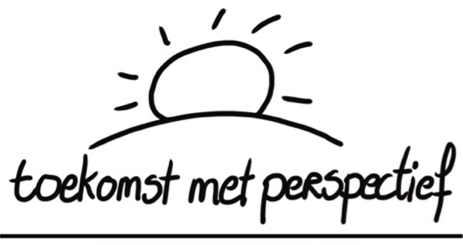 LeerresultatenHieronder de resultaten van de kinderen in groep 8 in  de periode 2013 t/m 2020. Ook vermelden we de gemiddelde intelligentie en het percentage kinderen, dat een diagnose heeft voor een sociaal-emotionele problematiek. Deze scores zijn van invloed op de resultaten. Motivatie, discipline en begeleiding hebben ook invloed, maar zijn minder goed meetbaar. We zien de laatste jaren een stijging van het aantal kinderen met een gediagnosticeerde problematiek. Er is een lichte daling van de gemiddelde leerresultaten in relatie tot de gemiddelde intelligentie. De sociaal-emotionele problematiek speelt hierin een belangrijke rol.EindtoetsSinds het schooljaar 2019-2020 geldt er een verplichte eindtoets voor kinderen in het speciaal basisonderwijs. Deze verplichting geldt alleen voor kinderen die doorstromen naar het vmbo. Kinderen, die naar het praktijkonderwijs doorstromen hoeven niet mee te doen, omdat de toets voor hen te moeilijk is. Onze school maakt gebruikt van de adaptieve toets Route 8. Dit betekent dat de kinderen de toets met de laptop maken en moeilijkere opdrachten krijgen wanneer ze goed antwoorden en makkelijkere oefeningen krijgen als ze fouten maken. 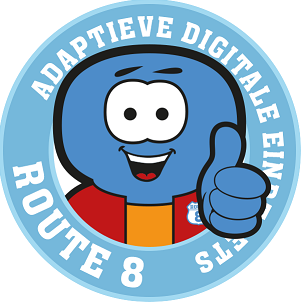 Resultaten schoolverlatersVerwijzingscijfers van de afgelopen jarenNiet alle kinderen blijven op De Springplank. Soms worden kinderen tussentijds verwezen naar een andere vorm van Speciaal Onderwijs  Zoals u in de grafiek kunt zien, worden er heel weinig  kinderen terugverwezen naar het basisonderwijs.BaO: Teruggeplaatst in het basisonderwijs
Cluster III: Verwezen naar een school voor zeer moeilijk lerende kinderen, zoals “De Lelie” in Harderwijk.
Cluster IV: Verwezen naar een school voor kinderen met psychiatrische stoornissen, zoals de “Dr. A. Verschoorschool” in Nunspeet.SchoolverlatersAls kinderen voor 1 oktober 12 jaar worden, mogen ze naar het voortgezet onderwijs. Aan het begin van het schooljaar informeren wij alle ouders op een gespreksavond wat er allemaal nodig is voor een soepele overgang naar de nieuwe school. In het ontwikkelingsperspectiefplan is vastgesteld welke mogelijkheden er zijn voor het kind. Soms is het beter dat de kinderen nog een jaar langer blijven om beter voorbereid te zijn op de voor hen geschikte vorm van voortgezet onderwijs. Met de kinderen bezoeken we een school voor vmbo en een school voor praktijkonderwijs.
Het schooladvies wordt na teamoverleg vastgesteld op basis van de bevindingen van de groepsleraartijdens de dagelijkse lessen, de landelijk genormeerde onderwijstoetsen en een psychologisch onderzoek, dat wordt uitgevoerd door de orthopedagoog.Als de kinderen op twaalfjarige leeftijd de school verlaten, gaan de kinderen meestal naar het VMBO (leerwegondersteunend) of naar het Praktijkonderwijs. De cijfers hieronder spreken voor zich.Adviezen schoolverlatersPRO:		Praktijkonderwijs, zoals ‘Mijnschool” in HarderwijkCluster 3:	Voortgezet Speciaal Onderwijs, bijvoorbeeld “De Lelie” in Harderwijk.Cluster 4: 	Voortgezet Speciaal Onderwijs, bijvoorbeeld de speciale groep op het Morgencollege in HardewijkVMBO:	Voorbereidend Middelbaar Beroeps Onderwijs, bijvoorbeeld het Morgencollege in Harderwijk. Deze scholen hebben drie of vier leerwegen.Hoofdstuk 5	Contacten met oudersEen goed contact met de ouders vinden wij erg belangrijk. Als je als school en ouders samenwerkt, kun je meer voor de kinderen doen. Sommige ouders, broertjes en zusjes, vriendjes of vriendinnetjes vinden het leuk om ook een keer een dagje op De Springplank te komen. Wij stellen deze belangstelling op prijs. HuisbezoekIn het najaar wordt er bij ieder gezin een huisbezoek afgelegd door de leraar. Tevens is er na schooltijd vaak wel even gelegenheid tot een gesprek op school.
Wanneer de ouders geen Nederlands spreken, wordt de ouders verzocht zelf een tolk in te schakelen. Dit kan bijvoorbeeld een buurvrouw of een familielid zijn. Bij de inschrijving als leerling op onze school maken we met de dan aanwezige tolk hiervoor zo mogelijk al afspraken.ContactboekjeVoor elke ouder die dat wenst is er een contactschrift. Hier schrijft de leraar regelmatig iets in over het kind op school. De nadruk ligt op de positieve dingen. De ouders schrijven ook iets over de situatie thuis. Vooral ouders van jonge kinderen maken hier gebruik van.KlasbordMet Klasbord houdt de leraarouders en verzorgers op een leuke en directe manier op de hoogte van de activiteiten in de klas. Foto’s en berichtjes worden op deze site geplaatst, die alleen voor genodigden te lezen zijn. Op de informatieavond zal de leraarer meer over vertellen. Alleen de ouders van de kinderen uit de klas hebben toegang.Gesprekken op schoolWanneer u de leraar wilt spreken, is het beter om eventjes een afspraak te maken. Tijdens het brengen en halen is het moment minder geschikt. De leraar is dat moment  verantwoordelijk voor zijn of haar leerlingen en wil toezicht houden. Als de kinderen vertrokken zijn, is er echter altijd wel een geschikt moment te vinden. Zeker voor de situaties, waarin alle zaken nog niet naar wens verlopen, is een intensief contact tussen leraaren ouder (bijvoorbeeld één keer per twee weken) wenselijk. Begin geen serieus gesprek met de leraar in het bijzijn van andere kinderen.De verwijsindexU mag van de groepsleraren van De Springplank verwachten, dat zij extra aandacht aan uw kind schenken tijdens de lessen. De groepsleraren zijn hiervoor speciaal opgeleid, zodat ze in staat zijn om ook extra ondersteuning te kunnen bieden. Soms is dat echter niet genoeg. Wanneer het probleem te complex wordt, roepen ze de hulp in van de intern begeleider. Hierover wordt u geïnformeerd door de groepsleerkracht. De intern begeleider schakelt andere deskundigen in en noteert de naam van het kind in de Verwijsindex. Dit is een systeem, waarmee deskundigen die hulpverlenen aan het kind, met elkaar in contact komen en waarmee zij waardevolle informatie kunnen uitwisselen. Op deze wijze wordt de geboden hulp op elkaar afgestemd. Uiteraard wordt er alleen informatie verstrekt, indien de ouders daarvoor schriftelijk toestemming hebben gegeven.Informatieplicht gescheiden oudersElke ouder heeft recht goed geïnformeerd te worden over de ontwikkeling van hun kind. Bij gescheiden ouders is het de wens van de school dat de ouders gelijktijdig aanwezig zijn bij gesprekken over het kind en bij andere activiteiten (kerstviering, e.d.). De ouders worden op gelijkwaardige wijze betrokken bij de school en ze worden ook allebei rechtstreeks geïnformeerd. In de praktijk blijkt dit prima te kunnen functioneren.
Indien dit niet mogelijk is omdat de gescheiden ouders elkaar niet wensen te spreken, onderhoudt de leraar contact met de verzorgende ouder. We gaan ervan uit dat de verzorgende ouder de andere ouder volledig informeert. Soms lukt dit echter niet en leidt dit tot frustraties. Wanneer u in zo’n situatie verwikkeld raakt, kunt u contact opnemen met de directie.
De directie organiseert dan een gesprek met de leraar, waarbij ook de schoolleiding aanwezig is. Desgewenst kan ook schriftelijke informatie van de school worden opgevraagd bij de directie.Telefoon Wanneer u de leraar per telefoon wilt spreken, vragen we u dat na schooltijd te doen. Uitzonderingen daargelaten zijn de leraren na schooltijd een uur telefonisch bereikbaar. Tijdens de les kan de leraar uiteraard niet de klas verlaten. Berichten over verzuim wegens ziekte, etc. dienen voor schooltijd bij de administratie gemeld worden. Zij noteert de gegevens en informeert de groepsleerkracht. Ook voor andere zaken is deze gedurende de gehele dag bereikbaar. Ook de ouders uit Zeewolde kunnen bellen naar 0341-431250. Zij worden doorverbonden met de locatie in Zeewolde. De nieuwsbriefMet de regelmaat van één keer per twee weken verschijnt er een digitale nieuwsbrief. Ouders kunnen zich voor deze nieuwsbrief per mail aanmelden in Harderwijk bij: b.veldhorst@sbospringplank.nl en in Zeewolde b.dezoete@sbospringplank.nl OuderavondenDrie keer per schooljaar wordt er aan de leerlingen een rapportboekje meegegeven. Naar aanleiding van de rapporten in februari en juni vinden er aparte gespreksavonden plaats. U ontvangt een uitnodiging.OntwikkelingsperspectiefplanIn februari van elk jaar ontvangen de ouders een uitnodiging voor de bespreking van het ontwikkelingsperspectiefplan(OPP) van hun kind. We willen graag dat zij kunnen instemmen met dit plan en ook hun handtekening zetten. Indien ouders hiervoor toestemming geven, wordt een kopie van het OPP naar de school van herkomst gestuurd.OuderhulpWe hopen regelmatig een beroep te kunnen doen op uw hulp. We denken hierbij aan: het schoolkamp, leesmoeders (vaders), vervoer voor excursies, het instuderen van een musical, etc. Alvast bedankt.OuderraadOnze school kent een actieve ouderraad. Deze vergadert elke twee maanden, bespreekt schoolzaken en onderneemt allerlei ondersteunende activiteiten. De ouderraad is te bereiken via de mail.In de nieuwsbrief zal de ouderraad regelmatig verslag doen van zijn taken.OuderbijdrageNet als iedere school wordt ook onze school door de overheid bekostigd. Alle onderwijstaken kunnen daarmee worden betaald. Daarnaast zijn er een aantal extra activiteiten, die de school in samenwerking met de ouderraad organiseert. De ouderraad vraagt hiervoor een bijdrage van de ouders. De ouderbijdrage is vrijwillig; wel is er een richtbedrag van € 30,-.
Wat doet de ouderraad met dit geld? We noemen enkele dingen: de traktaties bij vieringen, sportactiviteiten, een cadeautje voor de jonge kinderen met Sinterklaas en een mooi leesboek voor alle kinderen met kerst. In september krijgt u een betalingsverzoek van de  ouderraad. Het rekeningnummer van de ouderraad is: NL93 RABO 035.42.32.584.MedezeggenschapsraadDe MR in het onderwijs houdt in: een raad voor medenzeggenschap, voor inspraak. De medezeggenschapsraad van De Springplank bestaat uit ouders en personeelsleden die gezamenlijk praten, denken en soms ook meebeslissen over zaken die de school aangaan. Zo bekijkt de raad plannen en beleidsstukken van directie en bestuur. Het bestuur of de directie verzoekt de MR om over plannen advies uit te brengen of er mee in te stemmen. Natuurlijk kan de MR zelf ook met voorstellen komen. Het doel van de medezeggenschapsraadDoel van de MR is, in alle openheid, openbaarheid en onderling overleg de belangen van ouders en personeel zo goed mogelijk te behartigen. Vanzelfsprekend staan zij samen met de directie en het bestuur voor hetzelfde doel: het zorgen voor een zo veilig en prettig mogelijke school met kwalitatief goed onderwijs voor onze leerlingen. Zij praten samen over o.a.:VeiligheidOuderbijdrageArbeidsomstandighedenCommunicatie naar oudersOntwikkelingen in het onderwijsContact met de medezeggenschapsraadU kunt contact opnemen met de Medezeggenschapsraad door een mail te sturen naar mr@sbospringplank.nl of door één van de MR-leden aan te spreken. Mailadres:	mr@sbospringplank.nlLeerplichtAlle kinderen zijn vanaf vijf jaar leerplichtig. Ouders/verzorgers zorgen ervoor dat een kind volledig dagonderwijs volgt. Dit wordt de volledige leerplicht genoemd. Voor de vijfjarige leerlingen is geregeld dat ze, na overleg tussen de ouders en de directie van de basisschool, gedurende 5 uur per week de school mogen verzuimen. Als er dringende redenen zijn kan de directie voor kinderen voor wie een volledige schoolweek nog een te zware belasting is, toestemming geven nogmaals ten hoogste vijf uur per week de lessen niet te volgen.
Indien een leerling zonder melding van de ouders verzuimt, wordt zo spoedig mogelijk telefonisch door de administratie contact opgenomen met de ouders/verzorgers. Als er sprake is van ongeoorloofd verzuim, wordt dit door de directie gemeld aan de leerplichtambtenaar.
Bij inschrijving van een leerling worden de ouders erop gewezen dat de leerlingen verplicht zijn aan alle schoolse activiteiten deel te nemen, behoudens religieuze of andere principiële bezwaren. In dat geval is overleg met de directie aan te bevelen. Extra vrije dagen Er kunnen omstandigheden zijn waardoor een kind niet naar school kan gaan, onder meer wegens vervulling van plichten voortvloeiend uit godsdienst of levensovertuiging (als dit niet buiten schooltijd mogelijk is) of wegens ziekte. De ouders brengen dan de school zo snel mogelijk op de hoogte. 
In andere gevallen moet er vooraf verlof worden gevraagd bij de directie van de school. De directeur kan, afhankelijk van de situatie, verlof verlenen voor 1 à 2 dagen, tot maximaal 10 dagen per schooljaar.
Hierbij kan gedacht worden aan:ziekte;schorsing;een religieuze verplichting;een huwelijk;een uitvaart.Voorwaarden voor geoorloofd schoolverzuimOm vrijstelling van geregeld schoolbezoek te krijgen moet u aan een aantal voorwaarden voldoen:Als een leerling ziek is, dan is hij of zij geoorloofd afwezig. De school zal hiervan geen melding doen aan de leerplichtambtenaar, maar registreert de ziekmelding wel in de eigen administratie. Op het moment dat het ziekteverzuim bovengemiddeld is, zorgt de school ervoor dat deze leerling zo snel mogelijk in begeleiding wordt genomen door de GGD om de oorzaak te achterhalen;bij een verplichting vanuit een godsdienst of levensovertuiging moet u de directie van te voren informeren;voor afwezigheid wegens een huwelijk of uitvaart moet de directie vooraf toestemming geven;calamiteiten (te beoordelen door de directie)Als het meer dan 10 dagen betreft, wordt het beoordeeld en afgehandeld door de leerplichtambtenaar. Een formulier voor het aanvragen van verlof is op de website en bij de schooladministratie verkrijgbaar.Extra vakantiesVerlof voor een (gezins)vakantie buiten de schoolvakanties is meestal niet mogelijk. De leerplichtwet biedt hiervoor geen mogelijkheden. Toestemming is alleen mogelijk, indien de “specifieke aard van het beroep” van één van de ouders het onmogelijk maakt om binnen één van de reguliere vakanties gezamenlijk op vakantie te gaan. Alleen in dat geval mag de directie één keer per schooljaar toestemming verlenen tot maximaal 10 dagen.
Er wordt geen verlof verleend voor korte vakanties tussendoor of voor bezoek aan het land van herkomst. Het moet de enige vakantie van de ouder(s)/verzorger(s) en het kind / de kinderen gezamenlijk in dat schooljaar betreffen. Het verlof mag niet plaatsvinden in de eerste twee lesweken van het schooljaar. Een formulier voor het aanvragen van verlof wegens extra vakantie is te vinden op de site van De Springplank en ook bij de schooladministratie verkrijgbaar.Hoofdstuk 6		Ontwikkelingen in het onderwijsSchoolondersteuningsprofiel In dit document wordt het ondersteuningsprofiel van de school weergegeven. Het is  een beschrijving van de voorzieningen die aanwezig zijn voor leerlingen die extra ondersteuning behoeven. Voor ouders wordt daarmee duidelijk welke ondersteuning op de school aan de leerlingen beschikbaar wordt gesteld. Zie schoolondersteuningsprofiel 2020-2021 op de site van De Springplank.SchoolplanNaast de schoolgids beschikt de school ook over een schoolplan. Het schoolplan is een middel om de kwaliteit van het onderwijs te verbeteren. Het schoolplan is richtinggevend voor ons handelen. In het schoolplan geven we onze visie op het onderwijs en leggen we verantwoording af aan de ouders van onze leerlingen over de wijze waarop wij deze visie in de dagelijkse praktijk trachten te realiseren. De inspectie toetst het document op de wettelijke eisen en in stelt in bezoeken vast of het onderwijs, zoals dat in de dagelijkse praktijk gestalte krijgt, voldoet aan de voorwaarden die in het schoolplan zijn vastgesteld.
In het schoolplan is een activiteitenplan vastgesteld waarin we aangeven welke doelen we in de komende periode per jaar willen realiseren.
Het schoolplan is ook een kwaliteitsdocument, we geven aan dat het pedagogisch en didactisch handelen gebaseerd is op bewuste keuzen. Het huidige schoolplan loopt van 2019 tot 2023. Zie de site van De Springplank.DoelenDe overheid heeft kerndoelen voor het primair onderwijs geformuleerd die ook gelden voor de speciale school voor basisonderwijs. In de dagelijkse praktijk leggen we een belangrijk accent bij de ontwikkeling van het zelfbeeld en sociaal gedrag van het kind. Wat betreft de vakgebieden is het van belang dat al onze kinderen goed kunnen lezen en over voldoende toepasbare rekenvaardigheden beschikken.De vakgebiedenNederlandse taalEngelse taalRekenen/WiskundeOriëntatie op mens en wereldLichamelijke oefeningKunstzinnige oriëntatieGodsdienstige vormingVoor meer informatie zie hoofdstuk 3 van het schoolplan 2019-2023 Hoofdstuk 7		Schoolregels en afspraken Welkom op de Springplank, waar jij er mag zijn! Met deze regels is het voor iedereen fijn!Ook al is iemand anders dan jij, hij hoort er wel bij.We noemen elkaar bij de voornaam.Samen spelen is pas fijn, iedereen mag er zijn.We lachen alleen om dingen die leuk zijn voor iedereen.Er is er één die praat, zodat het beter gaat.Hou je handen en voeten bij jezelf.Zeg bij een ruzie maar gauw  “Stop” en zoek een juf of meester op.Complimenten geven is pas stoer!Ga rustig naar binnen en naar buiten.Ruim je eigen spullen op, dan is De Springplank netjes en tiptop.Een school kan niet zonder regels. We leren de kinderen respect te hebben voor zichzelf en respect voor een ander. Respect voor anderen betekent dat je aardig doet tegen anderen en niet scheldt of slaat. Terugschelden of slaan doe je ook niet. Soms zeggen ouders nog wel eens: “Sla maar terug als ze jou iets doen!” Wij wijzen dit pertinent af. Het lost namelijk niets op. Kinderen moeten leren problemen op te lossen door met elkaar te praten. En als je iets niet samen kunt oplossen, vraag je hulp van de leerkracht. Op de eerste informatieavond zal de groepsleraar meer vertellen over de regels in de klas.Regels op het pleinOp het plein neemt de pleinwacht de besluiten. Andere of door de groepsleraar gemaakte afspraken zijn hieraan ondergeschikt.De leerlingen weten dat de pleinwacht de baas is. Bij buitensporig gedrag van leerlingen roepen zij de hulp van collega’s of directie in, in plaats van het te laten escaleren.In de klas praten we regelmatig met de kinderen over het spelen op het plein. Vooral het laten vertellen van iets leuks dat een kind op het plein gedaan heeft, is belangrijk. We geven tips over wat je op het plein kunt doen (bijv. spellijst op prikbord) en er is het spel van de week.Het kan belangrijk zijn dat de leerlingen eerst op een positieve manier proberen zelf een probleem op te lossen. Lukt dit niet dan gaan zij naar de pleinwacht.De leerlingen mogen geen ruwe spelletjes doen waarbij ze aan elkaar sjorren en trekken. Stoeien mag dus ook niet. Van stoeien door onze leerlingen komt vaak ruzie. Wel leren ze stoeien tijdens de gymles.Zakmessen, aanstekers, speelgoedpistolen en dergelijke zijn niet toegestaan. Mobieltjes blijven tijdens de pauzes in de klas. De leerlingen blijven op het plein.De leerlingen mogen niet snoepen op het plein (ook geen kauwgom!). Het pauzehapje wordt in het lokaal gegeten, voordat de leerlingen naar buiten gaan. Op elk plein is een bal en eventueel ander spelmateriaal aanwezig.De groepsleraren dragen er zorg voor dat de leerlingen rustig (in de rij) naar buiten gaan en niet in de gangen blijven hangen. Na de pauze haalt de groepsleraar zijn/haar groep zelf op van het plein en gaat de groep in de rij weer naar binnen.Bij slecht weer beslist de pleinwacht of we naar buiten gaan. Een leerling mag slechts met toestemming van de pleinwacht naar binnen.De kinderen mogen niet spelen in de fietsenhokken, de perken of tuinen.De kinderen mogen niet fietsen op het plein. Pesten op schoolPesten is iets anders dan plagen. De pedagoog Bob van der Meer zei: “Pesten mag niet, maar plagen moet.” Bij plagen weet je dat het om een grapje gaat en leer je jezelf te verdedigen. Het is een spel. Bij pesten is dit heel anders. Pesten gaat ten koste van een ander, die zich niet kan verdedigen en slachtoffer wordt. Onze school heeft in een aantal regels vastgelegd dat de kinderen elkaar niet mogen pesten, zowel op school als onderweg. Bij de aanmelding vragen we de ouders met deze afspraken in te stemmen.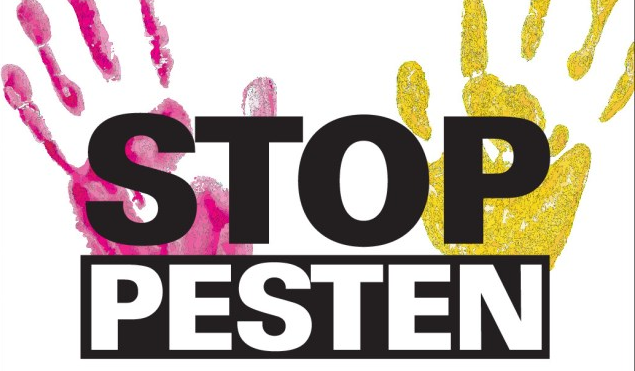 Anti- pestprotocolDe school heeft in overleg met de medezeggenschapsraad een “Anti-pestprotocol” vastgesteld. Uitgangspunt  van dit protocol is: 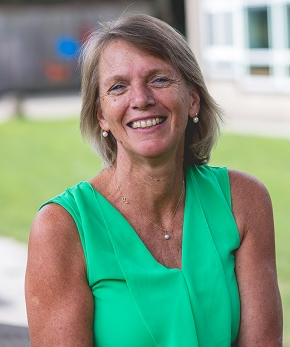 Alle kinderen voelen zich in hun basisschoolperiode veilig, zodat zij zich optimaal kunnen ontwikkelen.Als er geen aandacht voor pesten lijkt te bestaan, is er altijd ook nog de anti-pestcoördinator. 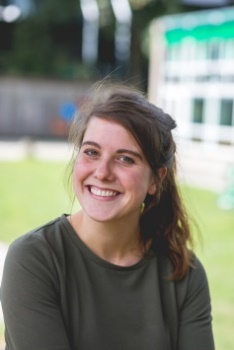 Op De Springplank is dat juf Marry Aalbers in Harderwijk en juf Elkie van Keulen in Zeewolde.Belonen en straffen Door het goede voorbeeld te geven en door veiligheid en structuur aan te bieden, willen we voorkomen dat het misgaat tussen de leerlingen. We willen graag dat iedereen zich goed gedraagt en zich gelukkig voelt op school. Het gedrag van kinderen kunnen we beïnvloeden door het goede te belonen en te wijzen op alles wat er goed gaat. Belonen kan met complimenten, stickers of andere kleine cadeautjes en leuke activiteiten mogen doen. Maar soms moeten we ook ingrijpen en straffen. Bij straffen vinden we het belangrijk dat het onmiddellijk gebeurt; een kind legt dan eerder een relatie met het verkeerde gedrag. De bedoeling van een straf is dat het kind spijt krijgt van zijn handelen en het gedrag niet meer vertoont. Als een kind bijvoorbeeld heeft gevochten op het schoolplein, mag het die dag niet meer op het plein spelen. Een straf is ook een voorbeeld zijn voor anderen. Zij leren wat er gebeurt als je je niet gedraagt. Wanneer het gedrag al te gortig wordt, kan de leraarbesluiten niet zelf te straffen, maar het kind te verwijzen naar de directie. De directie heeft de mogelijkheid een kind voor maximaal een dag een time-out te geven. Dit betekent dat de toegang tot zijn klas, of de school voor een dag wordt ontzegd. Voordat tot zo’n maatregel wordt besloten, willen we wel eerst begrijpen wat er precies is gebeurd en voeren we vooraf overleg met de ouders. Overigens wordt de directie wordt bij alle ernstige ruzies en ongelukken geïnformeerd. Alle ernstige ruzies en ongelukken worden geregistreerd in ParnasSys op de dag van de gebeurtenis. Er is op dezelfde dag contact met de ouders. Het incidentenboek wordt bewaard in de kamer van de directie.Hoofdstuk 8		Zakelijke gegevensAdresgegevens De SpringplankManagementBevoegd gezagDe Springplank gaat uit van de Stichting Educare, Christelijk Speciaal Onderwijs te Harderwijk e.o. Inspectie van het onderwijsKlachten over seksuele intimidatie, seksueel misbruik, ernstig psychisch of fysiek geweld:Meldpunt vertrouwensinspecteursKlachtenAls ouder kunt u ontevreden zijn over bepaalde zaken op school. We gaan er vanuit dat we de meeste klachten in onderling overleg kunnen oplossen. We nodigen u van harte uit bij ontevredenheid, de leraaren de schoolleiding aan te spreken.Als u er met de leraaren de schoolleiding niet uitkomt en de klacht naar uw mening niet naar behoren is opgelost, dan liggen de volgende wegen voor uw open:de klacht bespreken met de interne vertrouwenspersoon;de klacht voorleggen aan het schoolbestuur;de klacht voorleggen aan de externe vertrouwenspersoon;een klacht indienen bij de klachtencommissie.Contactgegevens interne vertrouwenspersoonDe interne vertrouwenspersoon zal naar uw klacht luisteren en samen met u een oplossing proberen te vinden. Mocht de klacht te groot zijn, dan verwijst zij u door naar de externe vertrouwenspersoon.Naam: Joke van LeeningenTelefoonnummer: 0620246392Email: joke.vanleeningen@meeveluwe.nlContactgegevens externe vertrouwenspersoonDe school kent ook een externe vertrouwenspersoon ongewenste omgangsvormen en integriteit. U kunt de externe vertrouwenspersoon zien als een objectieve deskundige van buiten de school. De externe vertrouwenspersoon begeleidt u bij het wegnemen van uw klacht. Bij klachten over ongewenste gedrag op school, zoals: pesten, ongewenste intimiteiten, discriminatie, agressie en geweld, kunnen ouders en kinderen een beroep doen op de ondersteuning door de vertrouwenspersoon op school. De vertrouwenspersoon luistert naar u, geeft informatie over mogelijke vervolgstappen en brengt u eventueel in contact met de externe vertrouwenspersoon voor verdere begeleiding in de klachtprocedure.Naam:						AnneMarie Kuijs,Telefoonnummer:		06 13046127Email:						annemariekuijs@am2change.nlKlachten-, beroeps-, bezwaren- en geschillencommissies De Springplank  is aangesloten bij de Landelijke Klachtencommissie voor het Christelijk Primair Onderwijs, Voortgezet Onderwijs, Beroepsonderwijs en Volwasseneducatie. U dient uw klacht in door een ondertekende brief te sturen naar het secretariaat van deze commissie.Postbus 82324 2508 EH Den Haag T 070- 3861697 F 070- 3020836 E info@kringenrechtspraak.org Meer informatie over de verdere procedure en eerdere uitspraken van de Klachtencommissie vindt u op www.gcbo.nl onder Klachten.MeldcodeHet komt helaas voor dat sommige kinderen veel ellende doormaken. Vaak brengen ouders ons volledig op de hoogte. Wij stellen dat erg op prijs, omdat wij dan het gedrag kunnen begrijpen en onze benadering van het kind kunnen aanpassen. Dat wij uiterst vertrouwelijk met zulke informatie omgaan, spreekt voor zich. Soms zien wij bijzonderheden in het gedrag van kinderen, die wij niet kunnen verklaren. Wij spreken daarover met de ouders, en hopen dan een verklaring voor dat gedrag te vinden. Wanneer wij vermoeden dat er sprake is van een vorm van kindermishandeling, kiezen wij onvoorwaardelijk voor het kind en zullen wij, na een gesprek met de ouders overgaan tot het vragen van advies of het melden bij Veilig Thuis. Sinds 2019 geldt daarvoor de nieuwe meldcode. Onze orthopedagoog is geschoold als aandacht functionaris. U kunt hierover meer vinden op https://www.rijksoverheid.nl/onderwerpen/huiselijk-geweld/meldcodeDe Algemene Verordening Gegevensbescherming (AVG)Waarom verwerken wij persoonsgegevens van leerlingen?Bij De Springplank gaan wij zorgvuldig om met de privacy van onze leerlingen. Dit is vastgelegd in het privacyreglement van onze stichting (EduCare). De gegevens die over leerlingen gaan, noemen we persoonsgegevens. Wij maken alleen gebruik van persoonsgegevens als dat nodig is voor het leren en begeleiden van onze leerlingen, en voor de organisatie die daarvoor nodig is. De meeste gegevens ontvangen wij van ouders (zoals bij de inschrijving op onze scholen). Daarnaast registreren medewerkers van onze scholen gegevens over onze leerlingen, bijvoorbeeld cijfers en vorderingen. Soms worden er bijzondere persoonsgegevens geregistreerd als die nodig zijn voor de juiste begeleiding van een leerling, zoals medische gegevens (denk aan dyslexie of ADHD).De leerlinggegevens worden opgeslagen in ons (digitale) administratiesysteem. De vorderingen van de leerlingen worden vastgelegd in ons leerlingvolgsysteem. Deze systemen zijn beveiligd en toegang tot die gegevens is beperkt tot medewerkers van onze scholen. Omdat onze scholen onderdeel uitmaken van Stichting EduCare, delen zij ook (een beperkt aantal) persoonsgegevens met onze stichting. Tijdens de lessen maken onze scholen gebruik van digitale leermaterialen. Hiervoor is een beperkte set met persoonsgegevens nodig om bijvoorbeeld een leerling te kunnen identificeren als die inlogt. Wij maken met leveranciers duidelijke afspraken over de gegevens die ze van ons krijgen. De leverancier mag de leerlinggegevens alleen gebruiken als wij daar toestemming voor geven, zodat misbruik van die informatie door de leverancier wordt voorkomen.Rechten van betrokkenen Ouders hebben het recht om de gegevens van en over hun kind(eren) in te zien. Als de gegevens niet kloppen, moet de informatie gecorrigeerd worden. Als de gegevens die zijn opgeslagen niet meer relevant zijn voor de school, mogen ouders vragen die specifieke gegevens te laten verwijderen, tenzij de wettelijke bewaartermijnen voorschrijven dat wij de gegevens langer moeten bewaren. Voor vragen of het uitoefenen van uw rechten, kunt u contact opnemen met de schooldirecteur. Indien u vindt dat De Springplank  niet op juiste wijze met uw gegevens of die van uw kind omgaat, kunt u een klacht indienen bij de Autoriteit Persoonsgegevens. Dat kan via https://autoriteitpersoonsgegevens.nl/nl/zelf-doen/privacyrechten/privacyklacht-indienen Binnen onze stichting hebben we een privacyreglement. Hierin staat beschreven hoe we omgaan met leerlinggegevens en wat de rechten zijn van ouders en leerlingen. Dit reglement is met instemming van de GMR vastgesteld.Voor het gebruik van foto’s en video-opnames van leerlingen op bijvoorbeeld de website van de school of in de nieuwsbrief, vragen wij toestemming aan ouders. Ouders mogen altijd besluiten om die toestemming niet te geven, of om eerder gegeven instemming in te trekken. Als u toestemming heeft gegeven, blijven wij zorgvuldig met de foto’s omgaan en wegen wij per keer af of het verstandig is een foto te plaatsen. Voor vragen over het gebruik van foto’s en video’s kunt u terecht bij de schooldirecteur. Functionaris Gegevensbescherming (FG)Een Functionaris voor gegevensverwerking (FG) is een interne toezichthouder op de verwerking van persoonsgegevens binnen een organisatie. Deze functionaris heeft geen formele sanctiebevoegdheden, maar wel controlebevoegdheden. Hij adviseert het schoolbestuur (bevoegd gezag) over privacy en houdt toezicht daarop, handelt vragen en klachten over privacy af, ontwikkelt (interne) regelingen rondom privacy en geeft advies over technologie en beveiliging.Stichting EduCare heeft de heer M. Langeler benoemd als functionaris gegevensbescherming. De heer Langeler is te bereiken per e-mail via FG@educare-harderwijk.nlVakantieroosterLestijdenMaandag:		8.45-12.15 en 13.00-15.00 uurDinsdag: 		8.45-12.15 en 13.00-15.00 uurWoensdag:	8.45-12.30 uurDonderdag:	8.45-12.15 en 13.00-15.00 uurVrijdag:			8.45-12.15 en 13.00-15.00 uurDe groepen	1 t/m 4 hebben  op vrijdag vrij vanaf 12.30 uur..Hoofdstuk 9		Overige zakenAanspreken leraren en overig personeelWe leren de kinderen ‘u’ te zeggen en ons ‘juf’ of ‘meester’ te noemen, gevolgd door onze voor- of achternaam. Goede doelenAf en toe mogen de kinderen een klein geldbedrag meenemen naar school. Met dit bedrag steunen zij een goed doel dat door de kinderen zelf gekozen is. Wij vinden deze acties van de kinderen belangrijk omdat ze daarbij leren niet alleen voor zichzelf te zorgen, maar ook anderen te helpen. De kinderen kiezen zelf de doelen, het gaat dus om acties die vooral tot hun verbeelding spreken. Via de nieuwsbrieven wordt u van onze acties op de hoogte gehouden.Extra activiteitenBehalve veel leren, vinden wij het ook belangrijk om te ontspannen. Met alle leerlingen en leraren worden de christelijke feesten gevierd. Tevens wordt jaarlijks het sinterklaasfeest gevierd. Maar er is meer. Op een aantal vrijdagmiddagen worden voor meerdere groepen leuke activiteiten georganiseerd. Dit kan zijn: een van-alles-wat-show, een ruilbeurs, een play-back-show, o.i.d. Eenmaal per jaar hebben wij ons schoolfeest en een sportdag.
Ook buiten de schooltijden zijn wij actief. Wij doen mee aan het schoolkorfbal en het schoolvoetbal. Kortom: naast inspanning is er ook ontspanning.Zwemmen in HarderwijkDe groepen 4 en 5 hebben op vrijdag van 10.30-11.00 uur zwemles. De kinderen worden met een bus van en naar het zwembad vervoerd. De zwemlessen worden door instructeurs van het zwembad gegeven, maar de leraren dragen de eindverantwoordelijkheid. De lessen zijn gericht op de gehele zwemvaardigheid. BewegingsonderwijsGymnastiek is een leuk en belangrijk vak op onze school. Het is dan ook van belang dat de kinderen hun spullen goed voor elkaar hebben. Voor de gymles hebben de kinderen nodig:Handdoek (douchen is vanaf de middengroepen verplicht).Gymschoenen i.v.m. veiligheid en hygiëne. Sportbroek.T-shirt.Tijdens de gymles mogen de kinderen geen sieraden of een horloge dragen.SchoolfotograafElk jaar komt er een schoolfotograaf op school. Alle kinderen worden dan gefotografeerd en er worden groepsfoto's gemaakt. Het is volkomen vrijblijvend of u de foto's koopt of niet. Schoolreizen en schoolkampAlle kinderen hebben een schoolreisje en excursies. Informatie hierover ontvangt u in het nieuwe schooljaar. Het bedrag kunt u overmaken op rekeningnummer NL93 RABO 035.42.32.584, t.n.v. De Springplank Harderwijk, onder vermelding van de naam van uw kind(eren).
De schoolverlaters hebben een schoolkamp. Alle leerlingen gaan mee, want het zijn normale lesdagen. De kinderen krijgen de gelegenheid te sparen voor zowel de schoolreis als het schoolkamp. Indien ouders moeite hebben met de betaling, kunnen ze dit bespreken met de directie. Het schoolkamp voor de schoolverlaters kost ongeveer € 60,- en het schoolreisje voor de overige kinderen kost ongeveer € 25,-.OverblijvenVoor vrijwel alle kinderen is de afstand te groot om ’s middags thuis te eten. Ze eten daarom op school in hun eigen klas met hun lerkracht. Na het eten gaan de kinderen onder toezicht van de leraren buiten spelen. Bij slecht weer blijven ze binnen. De ouders verzorgen het lunchpakket en geven de kinderen iets te drinken mee. Als kinderen dicht bij school wonen, mogen ze uiteraard wel thuis eten.Met de fiets naar schoolVeel kinderen komen per fiets naar school. We vinden dit een uitstekende wijze van vervoer. Met name voor de kinderen in de eindgroepen geldt dit. De verkeerslessen in het laatste jaar zijn ook voornamelijk gericht op het zelfstandig fietsen in het verkeer.
Wel vragen we de ouders de fietsen regelmatig te controleren. Nog te vaak zien wij fietsen zonder deugdelijke rem of verlichting. In september van elk jaar is er een fietskeuring.
De fiets dient op school netjes in het rek of op de standaard geplaatst te worden. De leraren zien er op toe dat er geen kinderen in de fietsenhokken spelen. Voor eventuele schade aan de fiets kan de school echter niet aansprakelijk gesteld worden.HoofdluisHoofdluis komt regelmatig voor op de scholen. Kinderen kunnen elkaar besmetten. Controleer uw kind regelmatig, zeker in de ‘dassen en mutsen’-periode. Hoofdluizen geven alleen jeuk, ze kunnen geen kwaad. Ze hebben niets te maken met slechte hygiëne. Kam elke dag het haar met een luizenkam, 2 weken lang.Een antiluizenlotion is meestal niet nodig. U hoeft niet naar de huisarts.Wilt u de school wel even waarschuwen?
Ook de school zelf controleert de kinderen. Een team van moeders onder leiding van een onderwijsassistente onderzoekt regelmatig alle leerlingen op hoofdluis. Indien er hoofdluis wordt aangetroffen, wordt u direct geïnformeerd. De volgende dag vindt er een nieuwe controle van het betreffende kind plaats. Als er dan toch nog hoofdluizen aangetroffen worden, verzoeken wij de ouders hun kind thuis te houden tot het moment dat alle luizen verdwenen zijn.Schooladres:Kruithuis 2 3844 DH HarderwijkDependance:Kortsteel 5 3892 BP ZeewoldeTelefoon:0341-431250E-mail:administratie@sbospringplank.nlWebsite:www.sbospringplank.nlDirecteur:Bert VeldhorstTelefoon:06-20741169Locatieleider Zeewolde:Bianca de ZoeteTelefoon:06-31938664Teamleider kleuters:Willy Jaspers FocksTeamleider onderbouw:Corien TimmerTeamleider bovenbouw:Annemieke v.d. KriftIntern begeleiders:Marije v.d. Dijk, Elvera StitselaarBestuurder:Dhr. J.LindemulderAdres:Postbus 170 8070 AD NunspeetTelefoon:0341-452795Email:info@educare-harderwijk.nlTelefoon:0900-113111 (lokaal tarief)Vragen over onderwijs:0800-8051 (gratis)Email:info@owinsp.nlWebsite:www.onderwijsinspectie.nlHerfstvakantie   19-10-2024-10-20Kerstvakantie   21-12-2001-01-21Voorjaarsvakantie   22-02-2126-02-21Goede vrijdag02-04-21Tweede Paasdag  05-04-21Meivakantie  26-04-2107-05-21Hemelvaart13-05-2114-05-21Tweede Pinksterdag  24-05-21Zomervakantie 2021 19-07-2127-08-21